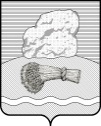 РОССИЙСКАЯ     ФЕДЕРАЦИЯКАЛУЖСКАЯ   ОБЛАСТЬДУМИНИЧСКИЙ   РАЙОНАДМИНИСТРАЦИЯ  СЕЛЬСКОГО  ПОСЕЛЕНИЯ«ДЕРЕВНЯ   БУДА»ПОСТАНОВЛЕНИЕ     «15» декабря 2023 года                                            № 94О внесении изменений в муниципальную программу«Об утверждении муниципальной программы «Развитие торговли на территории сельского поселения«Деревня  Буда»от 24.02.2021 г.№ 14»       На основании статьи 179 Бюджетного кодекса Российской Федерации, в соответствии Федеральным законом от 06.10.2003 г №131-ФЗ «Об общих принципах организации местного самоуправления в Российской Федерации», руководствуясь Постановлением администрации сельского поселения «Деревня Буда» от 21.10.2013 г № 40  «Об утверждении Порядка принятия решений о разработке муниципальных программ сельского поселения «Деревня  Буда», их формирования и реализации и Порядка проведения оценки эффективности реализации муниципальных программ сельского поселения «Деревня  Буда», в соответствии с Уставом сельского поселения «Деревня  Буда»     ПОСТАНОВЛЯЮ:    1. Внести изменения в муниципальную   программу «Развитие торговли на территории сельского поселения «Деревня Буда», изложив ее в новой редакции, согласно приложению.    2. Финансирование мероприятий данной муниципальной Программы осуществляется и уточняется за счет средств местного бюджета сельского поселения «Деревня Буда» сельской Думой сельского поселения «Деревня  Буда» на очередной финансовый год.    3.Настоящее постановление вступает в силу после его официального  обнародования и подлежит  размещению на официальном сайте органов местного самоуправления сельского поселения «Деревня  Буда» http://admbuda.ru/.    4.  Контроль за исполнением настоящего постановления оставляю за собой.              Глава администрации     	                      О.Л.ЧечеткинаПриложение к постановлению администрации сельского поселения «Деревня Буда»    от «15»декабря  2023 г  № 94МУНИЦИПАЛЬНАЯ ПРОГРАММА«Развитие торговли на территории  сельского поселения «Деревня  Буда»ПАСПОРТ  ПРОГРАММЫ1.Содержание проблемы и обоснование необходимости ее решенияпрограммными методамиПрограмма разработана в соответствии с Федеральным законом от 28.12.2009 № 381-ФЗ «Об основах государственного регулирования торговой деятельности в РоссийскойФедерации»,приказом Министерства промышленности и торговли Российской Федерации от 28.07.2010 № 637 «Об утверждении методических рекомендаций по разработке региональныхпрограмм развития торговли».Программа будет являться основой муниципального регулирования торговой деятельностина территории сельского поселения «Деревня Буда», определяющей соответствующие цели, основные задачи, приоритетные направления и переченьмероприятий.Обоснованием разработки и реализации Программы является необходимость обеспечениятерриториальной доступности услуг торговли для различных категорий населенияпоселения.       1.1. Анализ торговой деятельности сельского поселения «Деревня Буда»Торговая отрасль на протяжении последних лет – одна из наиболее быстро развивающихсяотраслей экономики как в Российской Федерации в целом, так и в отдельных регионах имуниципальных образованиях.Развитие сферы торговли на селе, повышение требований ккачеству приобретаемых товаров и уровню обслуживания сельского населения, приближениепредприятий торговли и сферы услуг к потребителю, повышение уровня доходов сельскихжителей определяют основные задачи формирования инфраструктуры сельской розничнойторговли.Основной задачей органов местного самоуправления в сфере торговли, является обеспечениепродуктами питания и продуктами первой необходимости жителей населенных пунктов.В целях обеспечения потребности населения в качественных товарах, создания конкурентнойсреды на потребительском рынке, поддержке местных товаропроизводителей на территориисельского поселения.Местные крестьянские (фермерские) хозяйства, а также граждане, имеющие избытокпродукции с личных подсобных хозяйств, реализуют свою продукцию непосредственнонаселению (местным жителям).      Основными проблемами остаются вопросы обеспечения территориальной доступности товаров  и услуг населению, улучшения культуры и качества обслуживания.     Механизмы рыночной экономики зачастую нестабильны и подвержены внешним воздействиям, которые могут выражаться в изменении уровня доходов населения, увеличении или уменьшении спроса на товары и услуги, активизации инфляционных процессов и других экономических показателей. Таким образом, перспектива развития сферы торговли определяется уровнем потребительского спроса, развитием конкурентной среды, финансовым и кадровым потенциалом.       Развитию торговли будут способствовать   улучшение транспортной доступности, рост денежных доходов населения, формирование потребностей в новых товарах и услугах со стороны предприятий торговли и населения.2.Цели и задачи муниципальной программы, сроки ее реализации.Основной цельюнастоящейПрограммыблагоприятных условий для развития торговой деятельности на территории сельского поселения, максимально полное удовлетворениепотребностей населения в товарах по доступным ценам в пределах шаговой доступностипосредством создания благоприятных условий для ростапредпринимательской активности, конкуренции и сбалансированного развитияразличных видов, типов и способов торговли.Достижение поставленной цели требует решения следующих основныхзадач:создание условий для развития торговли на территории поселения;совершенствование правового регулирования в сфере торговли, относящееся к компетенции органов местного самоуправления;-  создание условий для сбыта на территории поселения продукции местными товаропроизводителями;-  повышение территориальной доступности торговых объектов для населения сельского поселения.- сбалансированное развитие различных видов, форм и форматов торговли,крупного, среднего и малого бизнеса.правовое регулирование в сфере торговли, относящееся к компетенции органов местного самоуправления;-  повышение экономической доступности товаров для населения поселения.Сроки реализации муниципальной Программы: 2021- 2026 годы.3.Сведения  об индикаторах муниципальной Программы и их значениях4. Обоснование объема финансовых ресурсов, необходимых для реализации муниципальной программыПредварительная потребность в финансовых ресурсах оценивается без учета финансирования их федерального, областного и районного бюджетов. Всего на реализацию программных мероприятий предполагается израсходовать 8,0 тыс. рублей из местного бюджета. 4.1. Общий объем финансовых ресурсов, необходимых для реализации муниципальной программы5. Механизм реализации муниципальной программыВ реализации программы в соответствии с полномочиями участвует администрация сельского поселения «Деревня Буда», хозяйствующие субъекты, осуществляющие торговую деятельность на территории сельского поселения «Деревня Буда»Механизм реализации программы определяется администрацией сельского поселения «Деревня Буда» и предусматривает проведение организационных мероприятий, включая подготовку и (или) внесение изменений в нормативные правовые акты сельского поселения «Деревня Буда»", обеспечивающие выполнение программы в соответствии с действующим законодательством.         1) создание условий для развития торговли на территории поселения – создавать максимально благоприятные условия для расширения возможностей использования бездействующих и незагруженных площадей субъектам МСП.        2) правовое регулирование в сфере торговли, относящееся к компетенции органов местного самоуправления – совершенствование правового регулирования в сфере торговой деятельности (подготовка и внесение необходимых изменений и дополнений в муниципальные правовые акты в соответствии с федеральным законодательством об основах государственного регулирования торговой деятельности, взаимодействие с муниципальным районом «Думиничский район»  направленного на исполнение требований законодательства, регулирующего торговую деятельность на территории поселения)3)  создание условий для сбыта на территории поселения продукции местными товаропроизводителями - предоставление преференций местным товаропроизводителям, которые являются субъектами малого и среднего предпринимательства (далее - местные товаропроизводители), в виде предоставления мест для размещения нестационарных и мобильных торговых объектов без проведения торгов (конкурсов, аукционов) в соответствии с рекомендациями, изложенными в совместном письме от 23.06.2020 Министерства промышленности и торговли Российской Федерации N ЕВ-43474/15 и Федеральной антимонопольной службы N АД/52718/20.4) повышение территориальной доступности торговых объектов для населения сельского поселения –предоставление льгот, преференций хозяйствующим субъектам, размещающим торговые объекты в соответствии с утвержденной схемой размещения НТО в малочисленных населенных пунктах, нуждающихся в торговом обслуживании.Выполнение основных мероприятий программы производится исполнителем и участниками муниципальной программы за счет бюджетных ассигнований местного бюджета.6.Ожидаемые результаты реализации муниципальной программы.Реализация Программы позволит:- создать условия для эффективной и качественной работы торговой отрасли на территории сельского поселения.- повысить удовлетворенность населения территориальной доступностью торговых объектов7. Мероприятия муниципальной программы «Развитие торговли на территории сельского поселения «Деревня Буда»Наименование муниципальной программыРазвитие торговли на территории сельского поселения «Деревня  Буда»Основание дляразработкиПрограммы1)Федеральный закон от 28 декабря 2009 года № 381-ФЗ «Об основах государственного регулирования торговой деятельности в РФ»;2)Федеральным законом от 24.07.2007 №209-ФЗ «О развитии малого и среднего предпринимательства в Российской Федерации»,3)Федеральный  закон  от  26.07.2006  №  135-ФЗ  «О защите конкуренции»Заказчик ПрограммыАдминистрация сельского поселения «Деревня  Буда»Разработчик ПрограммыАдминистрация сельского поселения «Деревня  Буда»Основная цельПрограммы- создание на территории  СП «Деревня  Буда» благоприятных условий для комплексного развития сферы торговли и обеспечение населения качественными товарами и услугами; -устойчивого развития предприятий субъектов малого и среднего бизнеса на основе формирования эффективных механизмов его поддержки;правовое регулирование в сфере торговли, относящееся к компетенции органов местного самоуправленияЗадачи Программы- создание комфортных условий для проживания жителей удалённых населённых пунктов, тем самым повышая уровень жизни населения;-содействие  продвижению продукции местных товаропроизводителей на потребительском рынке.-	создание условий для повышения качества и количества реализуемых товаров и услугИндикаторы и показатели Программы-комфортные условия для проживания жителей удалённых населённых пунктов;-содержание мест для размещения НТО;-количество выданных разрешений на установку НТОСроки и этапыреализацииПрограммы2021-2026 годы в один этапОбъемы финансирования            
муниципальной программы за счет всех источников финансирования Объем средств бюджета сельского поселения « Деревня Буда» необходимый для финансирования программы составляет 8,0тыс. руб,  в том числе по годам: 2021 год – 2,0 тыс.руб 2022 год - 2,0 тыс.руб2023 год- 1,0 тыс.руб.2024 год- 1,0 тыс.руб.2025 год- 1,0 тыс.руб 2026 год - 1,0 тыс.руб    2024 год- 1,0 тыс.руб.    2025 год- 1,0 тыс.руб.2022 год -  0 тыс.руб.7. Ожидаемые результаты реализации  муниципальной программыПовышение удовлетворенности населения территориальной доступностью торговых объектов, качеством обслуживанияНаименование целевого индикатораЕдиница измеренияЕдиница измерения значения целевых индикаторов по годамЕдиница измерения значения целевых индикаторов по годамЕдиница измерения значения целевых индикаторов по годамЕдиница измерения значения целевых индикаторов по годамЕдиница измерения значения целевых индикаторов по годамЕдиница измерения значения целевых индикаторов по годамНаименование целевого индикатораЕдиница измерения202120222023202420252026Количество выданных разрешений на установку НТОКол-во111111Содержание мест для размещения НТОКол-во111111Проведение конкурса «Лучшее предприятие торговли»Кол-во111111Наименование показателяВсего (тыс. руб.)В том числе по годам (руб.)В том числе по годам (руб.)В том числе по годам (руб.)В том числе по годам (руб.)В том числе по годам (руб.)В том числе по годам (руб.)Наименование показателяВсего (тыс. руб.)202120222023202420252026ВСЕГО8,02,02,01,01,01,01,0в том числе:по источникам финансирования:средства  местного бюджета8,02,02,01,01,01,01,0№ п/пНаименование мероприятияСрокиреализацииУчастникпрограммыИсточникифинансированияСумма расходов всего,тыс.руб.в том числе по годамв том числе по годамв том числе по годамв том числе по годамв том числе по годамв том числе по годамв том числе по годам№ п/пНаименование мероприятияСрокиреализацииУчастникпрограммыИсточникифинансированияСумма расходов всего,тыс.руб.20212022202320242024202520261. Создание условий для развития торговли на территории поселения1. Создание условий для развития торговли на территории поселения1. Создание условий для развития торговли на территории поселения1. Создание условий для развития торговли на территории поселения1. Создание условий для развития торговли на территории поселения1. Создание условий для развития торговли на территории поселения1. Создание условий для развития торговли на территории поселения1. Создание условий для развития торговли на территории поселения1. Создание условий для развития торговли на территории поселения1. Создание условий для развития торговли на территории поселения1. Создание условий для развития торговли на территории поселения1.1.Создание максимально благоприятных условия для расширения возможностей использования бездействующих и незагруженных площадей субъектам МСП.2021-2026Администрация сельского поселенияФинансирования не требуется0,00,00,00,00,00,00,00,02. Создание условий для повышения качества и количества реализуемых товаров местными производителями 2. Создание условий для повышения качества и количества реализуемых товаров местными производителями 2. Создание условий для повышения качества и количества реализуемых товаров местными производителями 2. Создание условий для повышения качества и количества реализуемых товаров местными производителями 2. Создание условий для повышения качества и количества реализуемых товаров местными производителями 2. Создание условий для повышения качества и количества реализуемых товаров местными производителями 2. Создание условий для повышения качества и количества реализуемых товаров местными производителями 2. Создание условий для повышения качества и количества реализуемых товаров местными производителями 2. Создание условий для повышения качества и количества реализуемых товаров местными производителями 2. Создание условий для повышения качества и количества реализуемых товаров местными производителями 2. Создание условий для повышения качества и количества реализуемых товаров местными производителями 2.1.Предоставление преференций местным товаропроизводителям, которые являются субъектами малого и среднего предпринимательства (далее - местные товаропроизводители), в виде предоставления мест для размещения нестационарных и мобильных торговых объектов без проведения торгов (конкурсов, аукционов)2021-2026Администрация сельского поселенияФинансирования не требуется0,00,00,00,00,00,00,00,02.2. Проведение конкурса «Лучшее торговое предприятие» на территории СП «Деревня Буда» 2021-2026Администрация сельского поселенияБюджет сельского поселения 8,02,02,01,01,01,01,01,03.Правовое регулирование в сфере торговли3.Правовое регулирование в сфере торговли3.Правовое регулирование в сфере торговли3.Правовое регулирование в сфере торговли3.Правовое регулирование в сфере торговли3.Правовое регулирование в сфере торговли3.Правовое регулирование в сфере торговли3.Правовое регулирование в сфере торговли3.Правовое регулирование в сфере торговли3.Правовое регулирование в сфере торговли3.Правовое регулирование в сфере торговли3.1.Совершенствование правового регулирования в сфере торговой деятельности (подготовка и внесение необходимых изменений и дополнений в муниципальные правовые акты в соответствии с федеральным законодательством об основах государственного регулирования торговой деятельности, региональным законодательством)2021-2026Администрация сельского поселенияФинансирования не требуется0,00,00,00,00,00,00,00,0ИТОГО по программеИТОГО по программеИТОГО по программеИТОГО по программеИТОГО по программе8,02,02,01,01,01,01,01,0